<Company / Community Logo here>COMMUNITY GOVERNANCE CHARTERSeptember 5, 17Version 2.0Table of ContentsTable of Contents	21.	Community Vision	32.	Metrics	43.	Governance Structure	54.	Common Workflow Process	145.	Policies and Guidelines	176.	Permissions	197.	Space/Group Editing Guidelines / Restrictions	238.	Archiving Groups	249.	Gamification	2510.	Space Layout Guidelines	2611.	Acceptance / Acknowledgement	2712.	Appendix A Community Strategist Checklist	2813.	Appendix B What to Measure and Report	2914.	Appendix E Content Governance (content definitions)	31Community Vision<Community vision Statement Here >(Goal 1) example: Enhance overall effectiveness of Intranet to support identified Business Objectives:Objective 1 Objective 2Objective 3(Goal 2) example: Enhance Associate Engagement:  Creating channels to better capture voice of the associate and support company cultureObjective 1 Objective 2Objective 3(Goal 3) example: Transform How Work Gets Done: Leverage “social” constructs to give associates tools to:Objective 1 Objective 2Objective 3MetricsGovernance StructureThis community will impact a large number of individuals within organization.  The following diagram provides the structure that will offer strategic, operational and tactical guidance for the community. Steering CommitteeThe following individuals were part of the initial team. Going forward, participation of individuals will be evaluated as necessaryThe strategic governance team should be comprised of a cross-functional steering committee.  Their responsibilities include:<Example> Reviewing and approving key policies and guidelines<Example> Aligning community objectives and the roadmap to organization’s strategy and key initiativesSample Agenda for Steering Committee MeetingSteering Committee Meeting Agenda <SAMPLE><DATE/TIME/LOCATION><Audience / Participants> Steering Committee Members, StrategistsFacilitator<NAME>Scribe <NAME><Meeting Objective / Scope><Agenda>KPI’s (What’s happening in the community – led by Community Strategists)Reporting / Analytics ReviewCommunity Vitality Daily ActivityUser AdoptionPlaces ActivityContent OverviewInsights  (External analytics – Google Analytics)Sessions, pageviews, users, etc.Traffic flowNew vs. returning users Demographics (Age, location, etc.)Device & browser Usage Cost Savings <e.g. retirement of legacy platforms, reduction in support tickets (e.g. IT, HR)>Time Savings <e.g. simplified access to key associate information>Success Stories (led by Community Strategists)Key WinsStrategist’s Recommendations (based on reporting, feedback & activity)Open ItemsDecisions that need to be madeRisks/RoadblocksNext Steps / Action Items / Next meeting <DATE/TIME/LOCATION><Location of the Meeting Minutes within the communityCommunity StrategistThe following individuals will be part of this teamSuccessful community management needs a robust organizational structure.  The Community Strategist needs to rely on various key stakeholders to ensure successful management and curation.This team (person) oversees program management, community management, end user enablement, system administration, development and support.  Responsibilities include:<Example> Leadership for governance, change management, and reporting activities – including policies, terms of use, etc. <Example> Accountable for the “business results” of the community<Example> New functionality/featuresCommunity Strategist Sample Meeting AgendaStrategist’s Meeting Agenda <SAMPLE><DATE/TIME/LOCATION><Audience / Participants> Community Strategist(s), Technical Strategist(s), Corporate Communications, Client Success Manager Facilitator<NAME>Scribe <NAME><Meeting Objective / Scope><Agenda>KPI’s (What’s happening in the community)Reporting / Analytics ReviewCommunity Vitality Daily ActivityUser AdoptionPlaces ActivityContent OverviewInsights  (External analytics – Google Analytics)Sessions, pageviews, users, etc.Traffic flowNew vs. returning users Demographics (Age, location, etc.)Device & browser Usage Cost Savings <e.g. retirement of legacy platforms, reduction in support tickets (e.g. IT, HR)> identified to surface during the steering committee meetingTime Savings <e.g. simplified access to key associate information> to surface during the steering committee meetingIncreasing awareness initiatives focus (months 1-5 after launch)Empowering Advocates focus (months 3-7 after launch)Motivating User focus (months 3-6 after launch)Gauge Perception focus (months 7-12 after launch) Success StoriesKey WinsBest PracticesInsights & RecommendationsOpen Items Open Issues-Tickets Enhancements / upgrades Decisions that need to be madeRisks/RoadblocksNext Steps / Action Items / Next meeting <DATE/TIME/LOCATION><Location of the Meeting Minutes within the community>Technical StrategistThe following individuals will be part of this teamTheir responsibilities include:<Example> Delegate administration and moderator privileges to others and provide training as needed<Example> Manage system-wide settings such as profile options, content settings, and general system properties<Example> Coordinate with Jive Support as needed to resolve user issues, install system updates, deploy new theme assets or plugins, etc.Managing tickets with Jive SupportLead the planning of rolling out new releases, features and functionality that have been approved by the Steering CommitteeSubmit license reports to Jive as neededProvide backup and support the Community StrategistSupport with the admin consoleSupport with the gamification consoleSupport and evaluation of new features/functionalityBusiness Area Owners / Group OwnersThe following individuals will be part of this teamResponsibilities includeOverall owner of business-area places/collaboration sites and activities within the community  Providing overall leadership on how the community is being leveraged to support each business areaRepresenting the functional area in overall community governance activitiesOwners/moderators of activity within specific places within the community (either Spaces or Groups)  Provide necessary feedback on their space/group to the Community Strategist on their area of responsibilityIdentify the content creators and provide the time and resources to perform the role successfullyContent Editors / Subject Matter ExpertsResponsibilities includeManaging content – updates, relevancy and feedback within their space/groupManage space/group customizations (e.g. tiles, widgets) as allowed per Page Layout Guidelines (see Section 11)Work with Community Strategist to manage space customizationsMonitoring activity within their assigned area(s) to facilitate getting questions addressed and overall activity and report to the Community Strategist as requiredHelp create and evaluate content related to their area of expertiseStimulate conversations and perspectivesHelp answer questionsProvide necessary feedback on their space/group to the business area owner/group owner on their area of responsibilityArchive/retire old content as necessary within their area of responsibilityParticipate in content owner monthly meetings with the Community Strategist.Ambassadors / ChampionsResponsibilities includeRole model new behaviors and work practicesHelp generate excitement and use of the communityHelp develop new ways of using the community to derive value to associatesContribute to collecting and articulating success stories Provide coaching, training and encouragement to peers Investing time on the community to share and collaborate is part of the ambassadors/champions daily roleParticipate in monthly ambassador meeting with the Community Strategist until deemed unnecessary by the Community StrategistSample Business Area Owners/ Ambassadors /Content Owners AgendaBusiness Area Owners / Ambassadors / Content Owners Meeting Agenda <SAMPLE><DATE/TIME/LOCATION><Audience / Participants> Community Strategist(s), Business Area Owners, Ambassadors, Content OwnersFacilitator (Community Strategist) <NAME>Scribe <NAME><Meeting Objective / Scope><Agenda>KPI’s (What is happening in their specific group/space)Reporting / Analytics ReviewGroup/Space Vitality Daily ActivityUser AdoptionContent OverviewRecommendations / InsightsCost Savings <e.g. associate productivity (e.g. IT, HR)>Time Savings <e.g. simplified access to key associate information, ease of collaboration, increase in reward program participation, > Best Practices <e.g. creating content, top content>Increasing awareness initiatives focus (months 1-5 after launch)Empowering Advocates focus (months 3-7 after launch)Motivating User focus (months 3-6 after launch)Gauge Perception focus (months 7-12 after launch) Success StoriesKey WinsBest PracticesOpen ItemsDecisions that need to be madeRisks/RoadblocksNext Steps / Action Items / Next meeting <DATE/TIME/LOCATION><Location of the Meeting Minutes within the community>Common Workflow ProcessNew Space/Group RequestGroups = <list who is allowed to create new groups>Space = <list who is allowed to create new spaces><If group/space creation requires a request process insert process flow diagram>Reporting Inappropriate Use<Insert flow diagram for process to manage inappropriate content moderation and communication>Definitions of Inappropriate Use<Enter what defines inappropriate use in your community.  For example, do you have corporate wide Code of Business Conduct that governs associate behavior and expectations?>Request process for associates and non-associate access<Insert flow chart of process for associates and contractors to gain access to the  community.  Think about who needs to request access, necessary approvals, security group membership that may be required, etc.>Policies and GuidelinesGroupsGroup Types: <List permission levels allowed: hidden, private, member, public>Group Purposes: <General intended purpose for groups>Group Creation:  <Who is allowed to create and partcipate in groups>See Section 8 for Group Archiving/Retirement guidelinesSpacesSpace Purpose:  <General intended purpose for spaces.><Who can create new Spaces>Space Permissions:  <how is Space access controled (Jive Groups or AD groups) and who has access to spaces>See section 6 for detailed space permission for associate and non-associate accessSee section 11 for Space layout guidelinesContent Management<List policy info regarding retention policies and PII content.>Blogs<Purpose of blogs><Who is allowed to have a personal blog>Promoted Search<List promoted search guidelines and policies>Community Governance RACIThe below RACI model provides insights into the tasks associated with managing a healthy community as well as outlining the the associated roles that are Accountable, Responsible, Consult and Inform.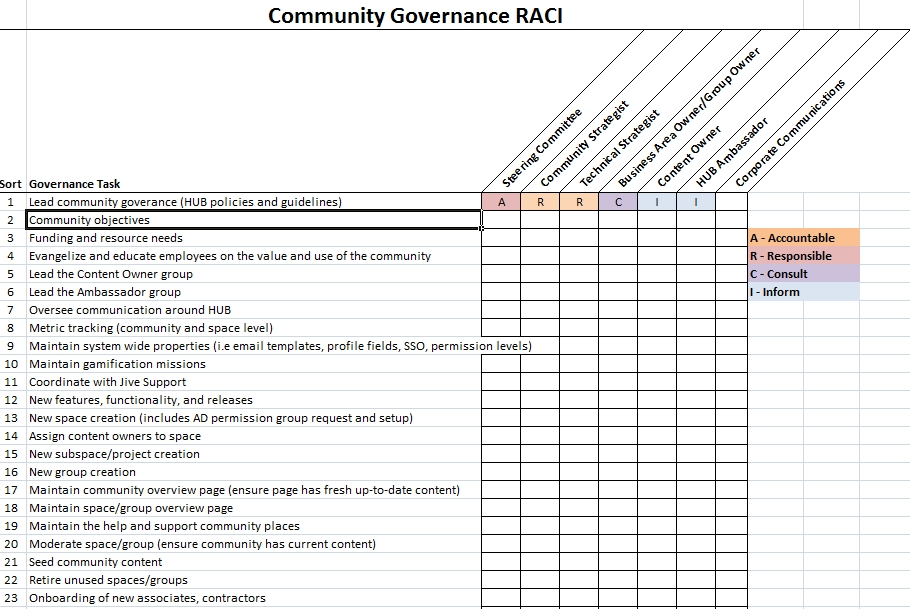 PermissionsWithin the community there are 4 specific areas of identified permissions.  Below are these areas called out in detail on the permission levels mapped to their role within the community.Home Page Permission LevelsHome Page Permission MatrixCommunity Manager ReportsBlog Permission LevelsBlog Permission MatrixSocial Group Permission LevelsSocial Group Permission MatrixSpace Permission LevelsSpace Permission MatrixSpace/Group Editing Guidelines / RestrictionsCommunity Strategist: Manage Community, Moderate ContentTechnical Strategist: Full AccessGroup Creators: Create GroupSpace Creators: Manage SystemContent Owners: Manage Content, Moderate ContentAdministration Permissions:Group Permissions:Archiving GroupsArchiving Groups:<Enter policies for unused groups.  When do you archive and when do you delete?><Flow chart displaying unused group archive/delete process>GamificationGamification Strategy Guidelines<Enter any gamification guidelines and policies>Space Layout GuidelinesSpace layout and guidelines<Enter any Space policies and guidelines in regards to design and UI.  Think about Layout, Tile/Usage guidelines and placement, use of images, etc.>Acceptance / AcknowledgementThe signing of this document acknowledges that the client has reviewed and agrees with all information contained within this Charter.Appendix A Community Strategist ChecklistWeekly CS ChecklistCheck weekly metricsTrending content and groupsHelpful and influential peopleIdentify and welcome new associatesWelcome them privately or via emailTrack new groups being created, identify duplicatesIdentify owners of duplicate groups and introduce them to each otherLay out programming for next weekCheck with key internal groups to get updates and update themMake sure execs are posting and addressing issues in publicCurate and collect most important posts and success stories; publish weekly recapProactive outreach to members with low engagement Thank highly engaged membersMonthly CS ChecklistMeasure all engagement and adoption metricsExplore any sudden changesGroups at risk of dropping offPeople at risk of becoming unengagedShare success with other members and internallyAnecdotesDashboard to members: good for some competitionHighlight top level engagement metrics and business value impact to execsDesign monthly engagement eventCheck in with key internal groups for major updates and update themDevelop a regular meeting cadence with Content Owners, Business Area Owners, Ambassadors, and Technical Strategist to continually improve and enhance the communityAppendix B What to Measure and Report Measurement and reporting for the community is a key to ensuring that associates are interacting with the community, benefiting from their use, and that <company name> is receiving business value from the use of the community.Measurement of business value is often derived as a correlation of several data sources including vitality, perceived value, and direct business impact.  Community Vitality  - Are associates participating?Frequency: Weekly and MonthlyMeasurement of participation, consumption, and engagement of The communityIndividual Spaces and GroupsCommunity Objectives - Are associates benefiting in their jobs?Frequency: Monthly and QuarterlyAttainment of objectives related to key use cases Business Objectives – Is there tangible business value from use of the communityFrequency: Quarterly and Bi-AnnuallyCorrelation of Community Activity to targeted business outcomeAppendix E Content Governance (content definitions)Content TypesDiscussions:Discussions come in two varieties: threads and questions.  The difference between the two is determined by what the author is looking for.A thread is where the author is seeking different points of view and there is no specific solution to the issue.  These are generally used to formulate plans of action and make business decisions. An example of a thread would be “How should we modify our business process to better serve our customers?”  In this case there will be many points of view and each will help you formulate a decision.A question is where the author is seeking a specific solution to a problem they are having. The questions functionality allows the authors and administrators to mark the correct response to the question allowing the author and others to find the solution faster.Documents:Documents come in two varieties: collaborative documents you write directly into the community and uploaded files from your local machine. Both are used to convey information to the community.2.1 Native Jive DocumentsUsers can create a document within the community.  Upon creating this document, it can be edited, deleted, converted to PDF, along with other user functionality (like, share, etc.).Examples of Native Jive Document uses: meeting notes, agendas, how-to-guides, news stories, etc.2.2 Uploaded DocumentsUploading documents to the community allows users to preview (Office documents version 2003, 2007, 2010 from Windows or version 2008 on Macintosh and PDF’s) without having to download the document.  Users can additionally see comments inside the document.  Each time this document is updated or replaced a new version is created.  Uploaded files are often times used in lieu of collaborative documents if the document is already stored locally or if its content that should be protected from edits (i.e. PDFs.)Examples of Uploaded Document uses: formal policies in PDFs, Excel spreadsheets, reports, PowerPoint presentations, etc.2.3 Attached DocumentsDocuments can be attached to discussions, blog posts, etc. but users will need to click the link to download it instead of being able to preview the document.Blog PostsSimilar to documents a blog post is intended to convey information to the community. Unlike documents, a blog post is more of a story, opinion or thought leadership. A good example of a blog post would be a periodic company update provided by executives or senior leadership.PollsPolls are quick surveys that allow users to vote for one option that best fits the question asked posed by the poll. The strength of the poll is their ability to help make important decisions by simplifying the response to a choice. Once the votes are in the author of the poll can then see what decision needs to be made without having to sift through various comment responses.Additional Content TypesThere are additional content types available with licensed modules that include; events, videos, photos, and ideas.5.1 EventsEvents are used to create actual events in the community that members can RSVP to. The events feature also includes a personal event calendar and place event calendars.5.2 VideosThe video module allows users to directly upload a video from their computer to the community as its own content type. Additionally, the module allows the user of a webcam to record directly into the community.5.3 IdeasThe ideation module allows an author to pose an idea to the community and then get “votes” for or against the idea.  Each vote either awards points or subtracts points. This allows the author to quickly determine the overall support of their idea.What is the difference between a Document, Blog Post and Discussion?Documents, blog posts, and discussions all have different purposes and rewards.  The table below will assist in determining which is best for your use case.What is the difference between a Status Update and Start a Discussion/Ask a Question?Status updates are quick notes on what is happening or aquery on where to ask something (similar to tweets and status updates on Facebook). A real world example is a sticky note left on a desk or bulletin board.Discussions/ Ask a Question are a full blown dialogue (discussion threads) or questions asked to the community looking for feedback.  While status updates have the availability for comments, it’s not the main thought there.A specific sub-use case for status updates is getting upper management executives engaged and interacting; having them use the status like “tweets” to the community, their followers, etc.  Executives who never get around to keeping up with a blog posting and who don’t want or need to get involved with discussion thread can share ideas or questions painlessly.Metric/AnalyticSource1.Example:  Number of logins by timeframe (weekly, monthly, etc.) month-to-month comparisonExample:  Community Manager Reports – Registered Users2.3.4.Stakeholder NameBusiness Area   & RoleStakeholder NameBusiness Area Stakeholder NameBusiness Area Stakeholder NameBusiness Area See space specific Active Directory security groupThe following individuals will be part of this teamStakeholder NameBusiness Area See space specific Active Directory security groupsHome Page PermissionsHome Page PermissionsHome Page PermissionsCodePermissionAccess GrantedCreate announcementCreate announcements that appear on the main (and personalized) homepage.Create pollCreate polls at the system level.Vote in pollsVote in polls created at the system level.Create videoCreate and upload videos in their personal containers.Rate videosRate the videos that they can access.Comment on videosComment on the videos that they can access.Create and Repost updatesCreate their own updates and repost someone else's update.Like updatesLike someone's updates, which affects their status points.Comment on updatesComment on other users' updates.View updatesAllows users to view updates that others post.Insert update imagesAdd images to their update as an attachment.Insert comment imagesAdd images to comments on updates.DM/Sharing user overrideAllows users to override the DM/Sharing connection requirement.Create attachmentsAllow users to create attachments on content.Insert imagesAllows users to insert images into content.Customize siteAllows users to customize site appearance (theming).Manage Slideshow CarouselWork with the multi-image slideshow widget used on the Home page and Overview pages.Home Page Permission MatrixHome Page Permission MatrixHome Page Permission MatrixHome Page Permission MatrixHome Page Permission MatrixHome Page Permission MatrixHome Page FunctionalityAll AssociatesAll Non-AssociatesTrustees and BODContent OwnersCommunity StrategistTechnical StrategistCreate announcement-  -- -XXCreate poll---XXXVote in pollsXX-XXXCreate videoX--XXXRate videosXX-XXXComment on videosXX-XXXCreate and Repost updatesXX-XXXLike updatesXX-XXXComment on updatesXX-XXXView updatesXX-XXXInsert update imagesXX-XXXInsert comment imagesXX-XXXDM/Sharing user override- --XCreate attachmentsX --XXXInsert imagesX --XXXCustomize site-- -XXManage Slideshow Carousel---XXXSpace NameAll AssociatesAll Non-AssociatesContent OwnersCommunity StrategistTechnical StrategistSteeringCommittieeCommunity name--VVVVBlog PermissionsBlog PermissionsBlog PermissionsCodePermissionAccess GrantedView BlogAllows users to view and read all public blog posts.Create BlogAllows users to create/manage a personal blog, and author blog posts in it.Comment on Blog PostsAllows users to leave comments on public blog posts.Blog Permission MatrixBlog Permission MatrixBlog Permission MatrixBlog Permission MatrixBlog Permission MatrixBlog Permission MatrixBlog Permission MatrixBlog LocationAll AssociatesAll Non-AssociatesTrustees and BODTrustees and BODContent OwnersCommunity StrategistTechnical StrategistView BlogXXXX-XXCreate BlogX-XXComment on Blog PostsXX--XXSocial Group Permission LevelsSocial Group Permission LevelsSocial Group Permission LevelsCodePermissionAccess GrantedVView social groupSee the group feature and read all visible social groups. This is a general visibility option for groups. In other words, it must be selected in order for uses to choose Group from the New menu in the end user UI.CPUCreate group (public)Create a new a public or members only social group.CPrCreate group (private)Create a new private or secret social group.MManage social groupAllows users to manage any social groups.CEXCreate externally accessible groupAllows users to create private and secret social groups accessible to invited external contributors.Social Group Permission MatrixSocial Group Permission MatrixSocial Group Permission MatrixSocial Group Permission MatrixSocial Group Permission MatrixSocial Group Permission MatrixSocial Group Permission MatrixSocial Group TypeSocial Group TypeAll AssociatesAll Non-AssociatesTrustees and BODContent OwnersCommunity StrategistTechnical StrategistPublic or Member Only GroupsPublic or Member Only GroupsCPU, VVV-MMPrivate or Secret GroupsPrivate or Secret GroupsCPR, V (if invited)V (if invited)V (if invited)-MMExternally Accessible GroupsExternally Accessible Groups-CEXCEXSpace Permission LevelsSpace Permission LevelsCodePermissionAccess GrantedAAdministerDesign the space layout, read and write for all content types, delete (but NOT edit) comments, assign permissions to users and user groups, delete the space.MModerateRead and write all content types, edit other people's content.CrCreateRead and write all content types.CoContributeComment on commentable content types, as well as reply to discussion threads.VViewView content.DDiscussRead/write discussions, contribute on all other content types.DoDocumentRead/write documents, contribute on all other content types.IIdeaRead/write ideas, contribute on all other content typesBBlogRead/write blogs, contribute on all other content typesN/ANo AccessOnly applicable when creating a user override. Use this to prevent access to the space and no entitlements are set.Space NameAll AssociatesAll Non-AssociatesTrustees and BODContent OwnersCommunity StrategistTechnical StrategistSpace 1Co, V, DVVCrA, MASpace 2Co, V, DCo, V, DVCrA, MASpace 3Co, V, DVVCrA, MA     Sub-Space Co, V, DVVCrA, MASub-SpaceCo, V, DVVCrA, MAPermissionDescriptionFull Access (Technical Strategist)Gives control over every facet of the system. This level should only be assigned to users who are cleared to administer the system from a technical standpoint. It also gives access to view and administer all content in the system. Full Access supersedes all other permissions at the space level and beyond. In other words, with Full Access, a person can do anything in the application whether or not they're explicitly granted permission to do it.Manage Community(Community Strategist)Grants similar access as Manage System, plus the ability to create and manage spaces, space permissions, and system announcements. They can also view all space content, regardless of permissions, but they cannot view private groups and messages, and personal content.Manage System(Community Strategist)The Manage System permission level grants control over all technical aspects of the Admin Console. However, it does not automatically grant access to all community content. If your system has content in spaces that should be kept confidential, grant this permission to technical administrators.Moderate Content(Community Strategist and identified moderators)Provides the ability to moderate social group content as well as perform global moderation duties across all spaces. Does not provide Admin Console access. When this level is granted to a group, all moderated content will pass through their queue before it appears in the community. Manage Users(Technical and/or Community Strategist)Grants access to manage the users of this application.Manage Groups(Community Strategist)Grants access to create and manage user groups, such as for assigning permissions.PermissionDescriptionView Social GroupAllows users to read content in public social groups.Create Group (public)Allows users to create public (open and members only) social groups.Create Group (private)Allows users to create private and secret social groups.Manage Social GroupAllows users to manage social groups.Create Externally Accessible GroupAllows users to create private and secret social groups accessible to invited external contributors.Governance ApproverApproval Acceptance Native DocumentsUploaded DocumentsBlog Posts DiscussionsPurposeCollaborate with other users on a single document; How to instructions; document processes, agenda or meeting notes; policy outlines.Collaborate with other users on a single document; information that should be available for a while; reports; policies; PowerPoint presentations, etc. Express a point of view; call something to others’ attention; make a proposal to get feedback from others; ponder an idea; executive leadership’s updates to the company; announce an event.Ask the community a question; ask for suggestions; make a short observation or assertion to get feedback; report a problem; discuss shared interests and concerns.FormatMost of the content is in the document itself; the original document can be edited directly within the community; comments by readers and authors are appended.Most of the content is in the document itself; comments by readers and authors are appended.Most of the content is in the original post, with reader comments appended.Most of the content is in the form of replies to the initial question.StyleSomewhat formal often in third person.Often formal and in third person.Informal usually in the first person.Informal unusually in the first person.Stream UpdateWhenever the document is edited (and “minor update” isn’t selected), and whenever content is added.Whenever the document is edited (and “minor update” isn’t selected), and whenever content is added.Whenever comments are added. Edits to a blog don’t trigger an update.Whenever replies are added and whenever an answer is marked as “Correct” or “Helpful”.